DAV PUBLIC SCHOOLS HAZARIBAG ZONECLASS – VI(2017-18)ASSESSMENT ACTIVITYMONTH WISE ACTIVITYMONTH -- APRIL-MAYCHAPTER 1 (Let us Explore)Assessment -1TASK: ASL(Video Link: https://www.youtube.com/watch?v=pTdSs8kQqSA)Prompt:Which program lets you to interact with computer?Tell the name of the OS discussed in the video.Can all applications work on all Operating Systems Yes/No?Define OS?Name the OS installed in your computer system.Assessment -2TASK: Pen and Paper TestIdentify each of the icons shown below in column ‘B’ and write name of Application Software in column ‘A’ and ‘B’ in the space provided below.MONTH – JUNE & JULYCHAPTER 2 (Designing in Impress)Assessment -1TASK: ASL(Video Link: https://www.youtube.com/watch?v=7aBA7gNXYRI)Prompt:What is the other method of adding Background Style in Open Office Impress?______________________________________________________________________________________________________________________________Name the dialog box under which the option Background styles is available?______________________________________________________________________________________________________________________________Assessment -2TASK: Hands OnFind out the shortcut Key(s) for selecting styles and Formatting option in Open Office Writer and Impress?
________________________________________________________Put the below given words in the given space.Gradient , Backgrounds objects ,title ,Colour, Hatching, notesMONTH – AUGUSTCHAPTER 3 (Modifying Slides Open Office Impress)Assessment -1TASK: Pen and Paper TestAssessment -2TASK: Hands OnAdd text ‘Our Solar System’ on the slide using Font work.Prepare a presentation on ‘Conservation of Forest and Wildlife’ in Open Office Impress.Insert pictures on the slide.Change the style of headings using Font workAdd slogans in various Shapes on drawing toolbarCreate a slide / poster on ‘Save Water Save Life’ in OO Impress.MONTH – SEPTEMBERCHAPTER 4 (Creating Professional Presentation   in Open Office Impress) Assessment -1TASK: Pen and Paper TestCan we insert Header and Footer in Open Office Writer? ________________Can we insert Date/Time in Header and Footer?__________Name the two options present in date and time? _______, ____________What we can insert other than date and time in Header and Footer? _____________.Assessment -2TASK: ASL(Video Link: https://www.youtube.com/watch?v=NwSdaAjeS2I )Prompt:What is the process of opening Task Pane window? _______________________What are the various options of Speed? _________ , ______________ , __________Can we insert sound to the slides? Yes / No __________MONTH – OCTOBER & NOVEMBERCHAPTER 5(Viewing Presentation)Assessment -1TASK: Pen and Paper TestWrite the name of three types of Presentation View? ____, _____, ______.Write the short cut key for slide show view? ___________.Name the default view in OO Impress? _______________.Assessment -2TASK: Pen and Paper TestPlease ( √ ) for the right statement and ( X ) for the wrong statement.Only one presentation view is available in Impress. 			______Normal view is the main view in which we design or edit the presentation. _____To switch over to Normal view, click on Slide Show -> Normal view. _________Slide sorter view is helpful if we want to change the slide sequence. ______We cannot switch over to Slide Sorter view from Normal view.     __________DECEMBER				CHAPTER 6 (Animation in Slides)Assessment -1TASK: Pen and Paper TestWrite five different types of animation effect.Assessment -2TASK: Hands OnCreate a presentation choosing any one of the topic from the list of topics given below:PhotosynthesisGreen plants as air purifierPollutionDeforestationEffect of climate changeAdd custom and slide animation effects on all the slides.MONTH -- JANUARY				CHAPTER 7 (Spreadsheet – Calc)Assessment -1TASK: Pen and Paper TestRead the following values and write down the data type and its Alignment in the space provided below:Assessment -2TASK: ASL(Video Link: https://www.youtube.com/watch?v=xMlc2Mc9eYc&list=PLbPQdqAj8uvaB3LdaTKnG9W8UDwwSg0lb )Name the Operating Systems on which Calc works?We can download open office as ____________________________ download from _______________.org_____________ is formula editor of Open OfficeName the software comparable to Open office  MONTH -- FEBRUARY		CHAPTER 8 (Spreadsheet – II Calc)Assessment -1TASK: Pen and Paper TestWrite Formula to find sum of the 2 cells A1 and F5.   ____________Name the function which is used to find largest value from a given cell range. _____Name the function which is used to find smallest value from a given cell range. _____Name the function which is used to find average value from a given cell range. _____Name the function which is used to find total value from a given cell range. _____Assessment -2TASK: Hands OnS. No.MonthName of Lesson ActivityMode of AssessmentApril-MayLet us ExplorePage No. 9Page No. 19-20ASLPen PaperJuneDesigning in ImpressPage No. 34Page No. 33ASLHands OnAugustModifying Slides Open Office ImpressPage No. 47Page No. 53Pen PaperHands On4. SeptemberCreating Professional Presentation   in Open Office ImpressPage No. 61Page NO. 66Pen PaperASL5. October –NovemberViewing Presentation Page No. 81Page No. 92 & 93Pen PaperPen Paper6. December Animation in SlidesPage No. 99Page No. 106Pen PaperHands On7. JanuarySpreadsheet I– CalcPage No. 121Page No. 124Pen PaperASL8. FebruarySpreadsheet – II Calc Page No. 127Page No. 130Pen PaperHands OnS.no.Name of Application Software ‘A’Examples ‘B’1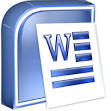 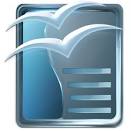 _________                    _________2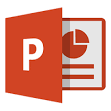 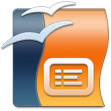 _________                    _________3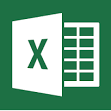 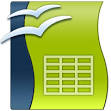 _________                    _________4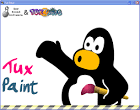 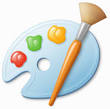 _________                    _________5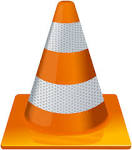 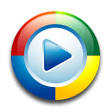  _________                    _________Fill drop down menu listBackground Style Options (Any 5)S.No.Drawing ToolsWhat is its purpose?1Select 2Line 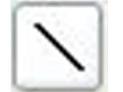 3Arrows 4Rectangle 5Ellipse 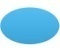 VALUESDATA TYPEDEFAULT ALIGNMENT5675Name24-D=10+20030.11.2017FORMULARESULT=(4+5)^2=(4+5)^2=(1+5^2-8)+12/4=3+5*(5+6/3)+14*7-12=(40-(28/4-2*8))*7